図１　住宅の応急修理の手続き及び流れ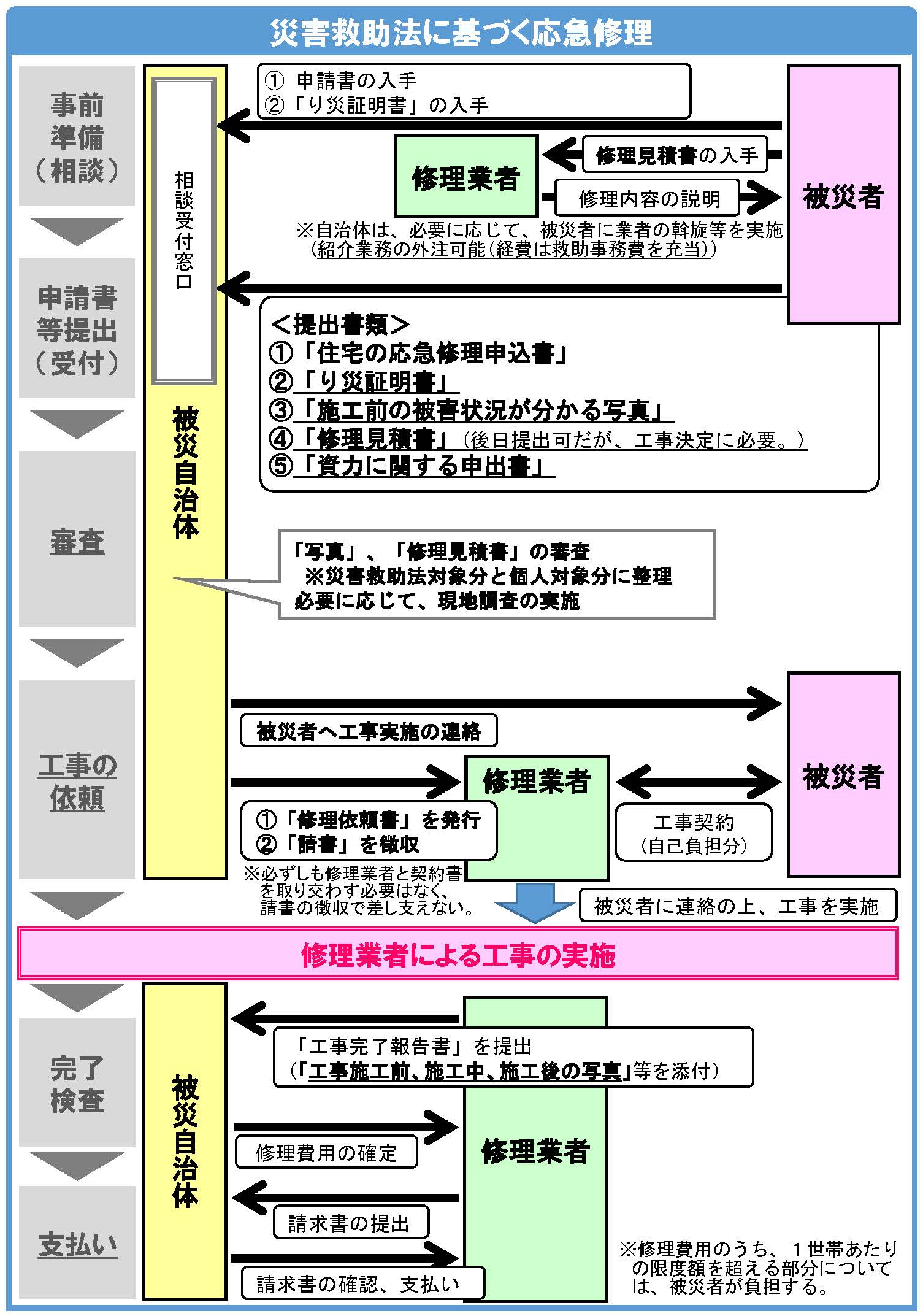 